                     1.Look at the pictures. What do they like? Tell and listen to your partner and fill in the blanks. (Student A) Example : “She likes playing football.”Look at the pictures. What are they doing? Tell and listen to your partner and fill in the blanks. (Student B)Answer keyShe likes swimmingShe likes dancingHe likes runningHe likes playing computer gamesShe likes knittingThey like campingShe likes readingHe likes flying a kiteShe likes playing badmintonShe likes riding a bikeShe likes drawingThey like playing hockeyName: ____________________________    Surname: ____________________________    Nber: ____   Grade/Class: _____Name: ____________________________    Surname: ____________________________    Nber: ____   Grade/Class: _____Name: ____________________________    Surname: ____________________________    Nber: ____   Grade/Class: _____Assessment: _____________________________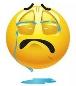 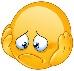 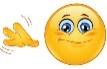 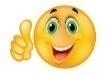 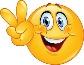 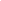 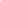 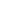 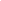 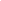 Date: ___________________________________________________    Date: ___________________________________________________    Assessment: _____________________________Teacher’s signature:___________________________Parent’s signature:___________________________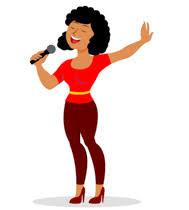 2. .........................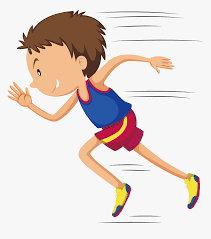 4. .........................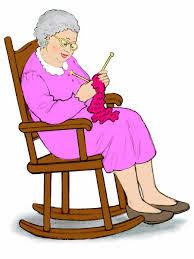 6. ............................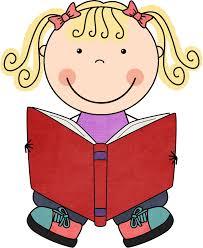 8. .........................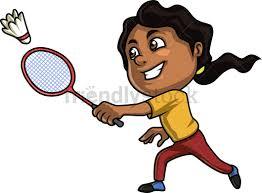 10.  ...........................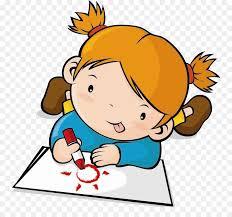 12. .........................1…………………………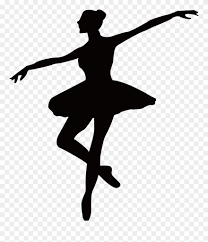 3............................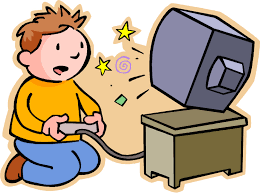 5.............................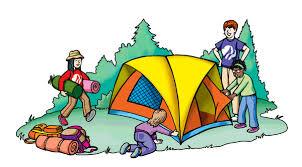 7…………………………….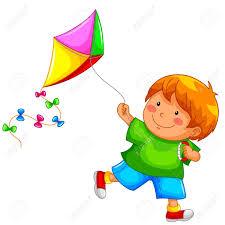 9…………………………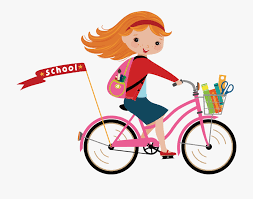 11………………………….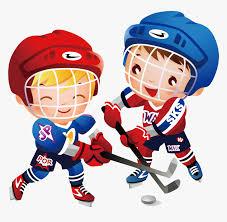 